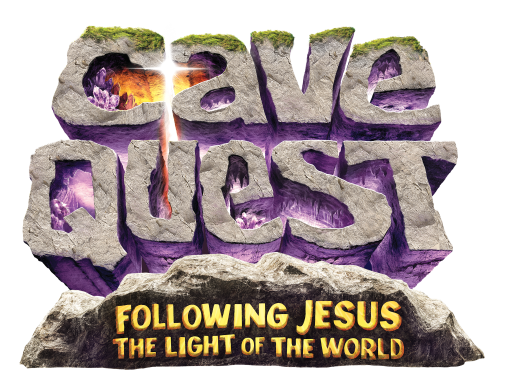 Registration Form(one form per family)Name(s), Age & Gender: Street address:City:         				State:			Zip:Home telephone:					Cell phone:Home email address:Number of family members participating in Cave Quest VBS:Will parents be helping in any other areas of Cave Quest VBS?Where?Home church:Name of special friend your child might like to be with:T-shirt size/# each: Youth -  S         M         L          Adult -  S       M       L             Fee:  $10/child    $20/family                                                        (shirt size not guaranteed after July 8, 2016) (church use only) Crew name:                                                    Paid:                                            Cash/Check